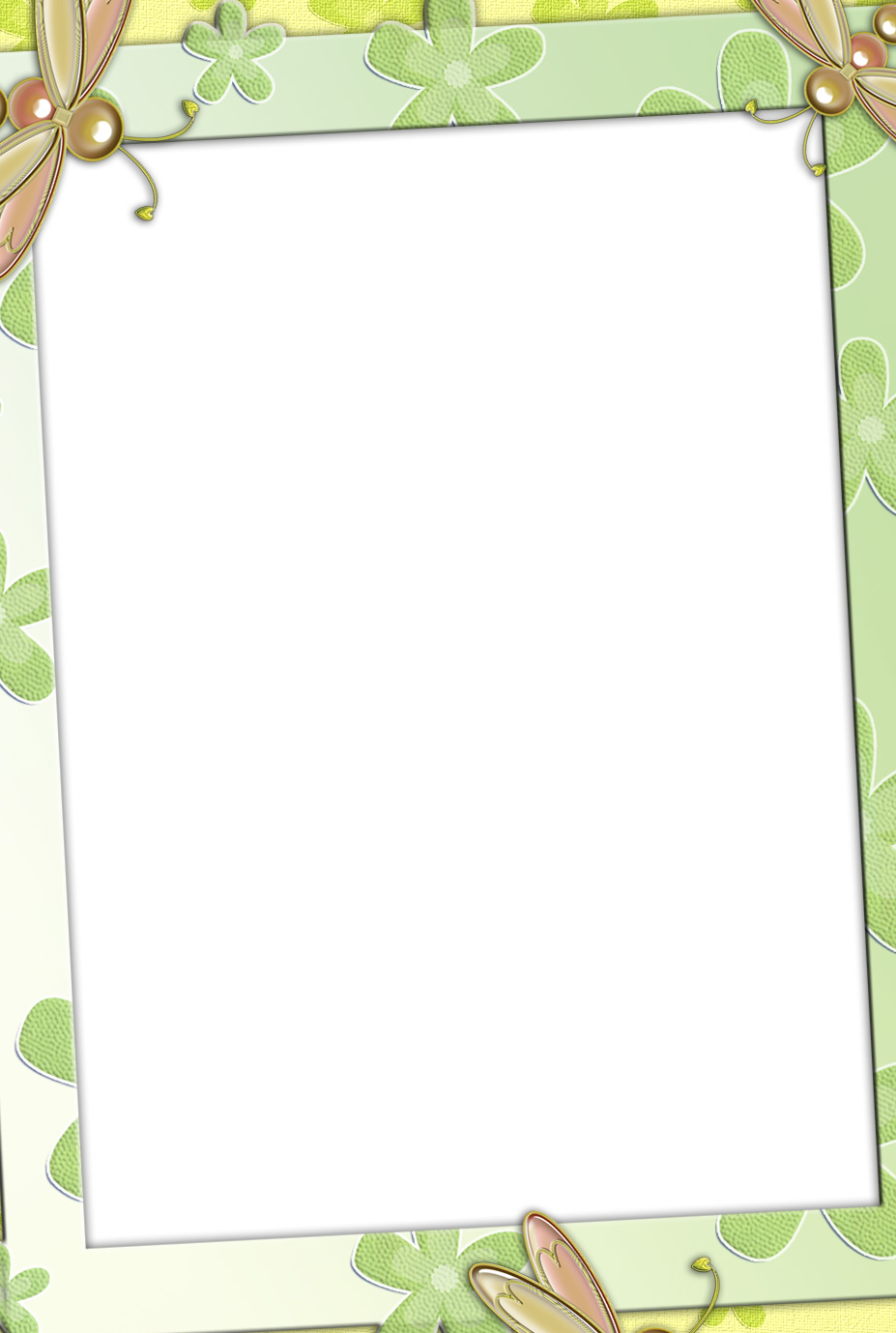 3 составляющие взаимопониманияродителей и детейЧтобы добиться всего этого искусства коммуникации требуется много-много подготовки, много знаний, а главное – упражнений. Попробуем дать тут несколько основных идей по поводу проблем коммуникации.Умение слушатьРебенка нужно слушать всем телом. Повернуть к нему улыбающееся лицо, выражающее интерес, сочувствие, ласку.Не молчать, а тепло и заинтересованно реагировать и поддакивать.Когда мы слушаем, нужно быть терпеливым. Не прерывать, дать ему закончить.Умение говоритьЧто говоритьГоворить надо короткими предложениями, чтобы и сомнения не было, что они понятны, ясны нашим детям.Словами надо пользоваться понятными. «Константин, почему ты такой индифферентный?» - можете спрашивать, только не удивляйтесь, почему Костик вам не отвечает.Желательно выбирать темы понятные детям. Не рассказывать о перспективах развития финансовых рынков в стране, а найти темы более подходящие вашему ребенку.Нужно пользоваться аргументами настоящего времени. Ребенок не понимает всех тонкостей будущего времени. Не совсем спускаться до их уровня. Не шепелявить, как ребенок, не показывать язык. Потому что тем самым вы закрепляете эти ошибки в них.Говорить продуманно. К примеру, не надо выливать на ребенка все наши проблемы, все, что накопилось на душе.Как говоритьДоброжелательная интонация голоса.Улыбающееся лицо.Умение реагироватьЕсли мы будем слушать ребенка, поддакивая, говоря «да, понимаю», то он сам сможет решить свою проблему.И даже если ребенок пришел за помощью и советом, не надо спешить давать его. Иногда нужно наводящими вопросами помочь ему самому прийти к решению.Порой и советы необходимы, тогда лучше всего спросить: «Ты хочешь совета?» или «Хочешь знать, что я бы делал на твоем месте?»Можно подвести итог сказанному ребенком. Спокойным голосом сказать Томочке: «Та-ак, ты сказала, каблук 10 сантиметров, узкие в носке, я тебя правильно поняла?», а Гришке «Та-ак, так это он первый стукнул?»Попытаться ответить ему на уровне его эмоций: «Я знаю, что ты очень, очень, очень хочешь эту игрушку».Ашер Кушнир - Как правильно и эффективно воспитывать детей?